广州会展产业商会  培训班预报名回执培训班名称第五届全国会展展示设计人员（高级）培训班第五届全国会展展示设计人员（高级）培训班第五届全国会展展示设计人员（高级）培训班第五届全国会展展示设计人员（高级）培训班第五届全国会展展示设计人员（高级）培训班单位名称会员编号会员编号单位地址市     区市     区市     区市     区市     区受培训人手12222在3在3姓别□ 男□ 女□ 男□ 女□ 男□ 女□ 男□ 女□ 男□ 女职务\职称电话手机号码电子邮箱QQ号码微信号码身份证号码银行汇款或转账户名：广州会展产业商会账号：4403 7201 0400 0307 2开户行：农行广州市文德北支行（请务必在转账凭证“用途栏”中注明“展示设计”）培训费汇款底单黏贴处银行汇款或转账户名：广州会展产业商会账号：4403 7201 0400 0307 2开户行：农行广州市文德北支行（请务必在转账凭证“用途栏”中注明“展示设计”）培训费汇款底单黏贴处银行汇款或转账户名：广州会展产业商会账号：4403 7201 0400 0307 2开户行：农行广州市文德北支行（请务必在转账凭证“用途栏”中注明“展示设计”）培训费汇款底单黏贴处银行汇款或转账户名：广州会展产业商会账号：4403 7201 0400 0307 2开户行：农行广州市文德北支行（请务必在转账凭证“用途栏”中注明“展示设计”）培训费汇款底单黏贴处银行汇款或转账户名：广州会展产业商会账号：4403 7201 0400 0307 2开户行：农行广州市文德北支行（请务必在转账凭证“用途栏”中注明“展示设计”）培训费汇款底单黏贴处银行汇款或转账户名：广州会展产业商会账号：4403 7201 0400 0307 2开户行：农行广州市文德北支行（请务必在转账凭证“用途栏”中注明“展示设计”）培训费汇款底单黏贴处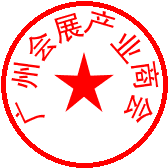 温馨提示：请准备二寸照片二张（白底），学历证书复印件，身份证复印件。开班前落实具体时间、培训地点。温馨提示：请准备二寸照片二张（白底），学历证书复印件，身份证复印件。开班前落实具体时间、培训地点。温馨提示：请准备二寸照片二张（白底），学历证书复印件，身份证复印件。开班前落实具体时间、培训地点。温馨提示：请准备二寸照片二张（白底），学历证书复印件，身份证复印件。开班前落实具体时间、培训地点。温馨提示：请准备二寸照片二张（白底），学历证书复印件，身份证复印件。开班前落实具体时间、培训地点。温馨提示：请准备二寸照片二张（白底），学历证书复印件，身份证复印件。开班前落实具体时间、培训地点。